ΕΛΛΗΝΙΚΗ ΔΗΜΟΚΡΑΤΙΑΥΠΟΥΡΓΕΙΟ  ΠΑΙΔΕΙΑΣ,  ΕΡΕΥΝΑΣ ΚΑΙ ΘΡΗΣΚΕΥΜΑΤΩΝ-------ΠΕΡΙΦΕΡΕΙΑΚΗ  ΔΙΕΥΘΥΝΣΗΠΡΩΤ/ΘΜΙΑΣ & ΔΕΥΤ/ΘΜΙΑΣΕΚΠΑΙΔΕΥΣΗΣ ΑΤΤΙΚΗΣΑ΄ ΔΙΕΥΘΥΝΣΗ Π.Ε. ΑΘΗΝΩΝΤΜΗΜΑ ΔΙΟΙΚ. ΘΕΜΑΤΩΝ-------Ταχ. Δ/νση : Δώρου 9104 32  ΑθήναΠληροφορίες: Χ. Γερούκης Τηλ. : 210 52 24969ΘΕΜΑ : «Ατομικά Δελτία Κατάταξης Εκπαιδευτικών Διεύθυνσης Π.Ε. Α΄ Αθήνας σύμφωνα με το Ν.4354/2015»Σας ενημερώνουμε, ότι έχει αναρτηθεί στην ιστοσελίδα της Διεύθυνσης Π.Ε. Α΄ Αθήνας, η ηλεκτρονική φόρμα παραλαβής του Ατομικού Δελτίου Κατάταξης Υπαλλήλου (Α.Δ.Κ.Υ.) των μονίμων εκπαιδευτικών, που μισθοδοτούνται από τη Διεύθυνση Π.Ε. Α΄ Αθήνας, στο οποίο παρουσιάζονται τα στοιχεία υπολογισμού των νέων Μισθολογικών Κλιμακίων βάσει του Ν. 4354/2015 καθώς και το νέο μισθολογικό κλιμάκιο, που θα έχει ο κάθε εκπαιδευτικός από 01-01-2016.	Παρακαλούνται όλοι οι εκπαιδευτικοί,  που ανήκουν στην Α΄Δ/νση Π.Ε. Αθήνας, να παραλάβουν το προσωπικό τους ΑΔΚΥ, μέσω της ηλεκτρονικής φόρμας εισάγοντας τον Α.Μ. τους και το Α.Φ.Μ. τους. Σημειώνεται, ότι στο πεδίο «ΣΥΝΟΛΙΚΟΣ ΧΡΟΝΟΣ ΥΠΗΡΕΣΙΑΣ ΓΙΑ ΚΑΤΑΤΑΞΗ», έχει υπολογιστεί η συνολική υπηρεσία έως 31-12-2015.Ο ΔΙΕΥΘΥΝΤΗΣ  ΕΚΠΑΙΔΕΥΣΗΣ                                                                                                     ΤΗΣ Α΄ΔΙΕΥΘΥΝΣΗΣ Π.Ε. ΑΘΗΝΩΝ                                                                                          ΑΝΑΣΤΑΣΙΟΣ ΠΑΠΑΓΕΩΡΓΙΟΥ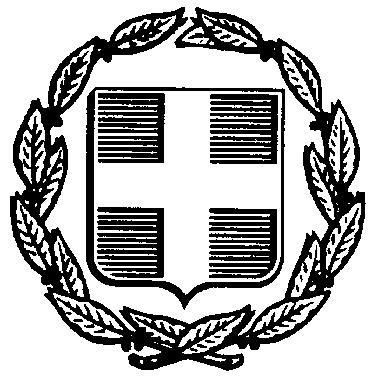 